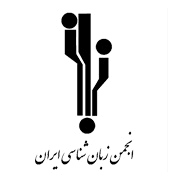 "فرم وکالتنامه"اینجانب ...............................کدملی ............. عضو پیوسته انجمن زبانشناسی ایران به آقای/خانم ..................................................... وکالت میدهم که از طرف اینجانب در جلسه مجمع عمومی مورخ ۲/۴/۱۴۰۱انجمن زبانشناسی ایران حاضر شده و در رأیگیری شرکت نماید.                                                                                              امضاء:                                                                                             تاریخ: